Minutes of the January 19, 2018 Administrative Review Hearing, held in the Weber County Planning Division Office, 2380 Washington Blvd., Conference Room, Ogden UT, commencing at 4:00 p.m.Staff Present:	Ronda Kippen: Principle Planner; Felix Lleverino: Planner II; Tammy Aydelotte: Planner I Attending:	Blake Hadley, Marjorie Day, Blair White, Robert Cadman, Shirley Carter, Riley Carter, Remedios Rackliff, Robin Olson, Tasha Olson. 	Consideration and action for final approval of Rackliff Subdivision, consisting of one lot, with the request to defer asphalt, curb, gutter, and sidewalk. Ronda Kippen:  This application does not stand as approved, because the Planning Commission will recommend approval to the County Commission. The County Commission will approve it and accept the dedication. This should be on the February 13, 2018 meeting and then two weeks after that it should be on the County Commission.   Consideration and action on an amendment to the Robins Roost Subdivision to execute a lot line adjustment between the original Lot 13 and Lot 14.Ronda Kippen: Stands approved, based on a condition on a deferral agreement to be recorded with the Mylar and the based on the following findings; the proposed subdivision conforms to the Ogden Valley General Plan, with the recommended conditions the proposed subdivision complies with the applicable County Ordinances.    Consideration and action on an alternative access request to use a private right-of-way as the primary access for one parcel (23-007-0003).Ronda Kippen: Stands approved, with the added Condition that is found in Title 108, Chapter 7, Section 31. 1-2B. Add as a finding. Adjournment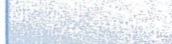 The meeting will be held in the Weber County Planning Division Conference Room, Suite 240, in the Weber Center, 2nd Floor, 2380 Washington Blvd., Ogden, Utah unless otherwise posted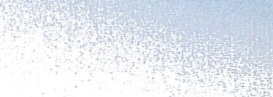 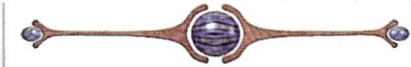 In compliance with the American with Disabilities Act, persons needing auxiliary services for these meetings should call the Weber County Planning ·Commission at 801-399-8791